Вентиляторный узел ER 17/100 HКомплект поставки: 1 штукАссортимент: 
Номер артикула: 0080.0744Изготовитель: MAICO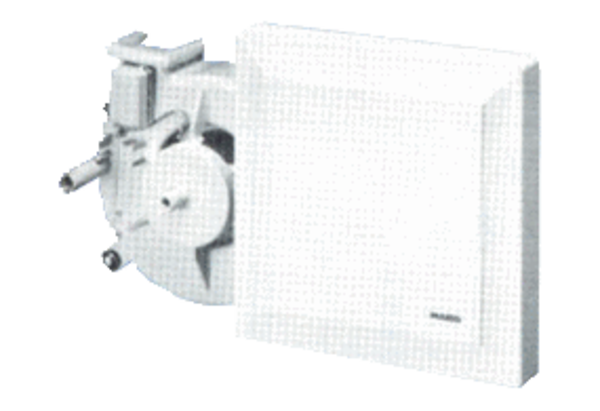 